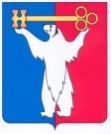 АДМИНИСТРАЦИЯ ГОРОДА НОРИЛЬСКАКРАСНОЯРСКОГО КРАЯПОСТАНОВЛЕНИЕ22.02.2023                                           г. Норильск                                                   № 59О внесении изменений в постановление Администрации города Норильска от 16.07.2019 № 303В целях приведения правового акта Администрации города Норильска в
соответствие с Федеральным законом от 14.07.2022 № 236-ФЗ «О Фонде
пенсионного и социального страхования Российской Федерации», Федеральным
законом от 14.07.2022 № 237-ФЗ «О внесении изменений в отдельные
законодательные акты Российской Федерации», приказом Минтруда России от
19.09.2022 № 577 «Об утверждении схемы размещения территориальных органов,
обособленных подразделений и подведомственных учреждений Фонда пенсионного
и социального страхования Российской Федерации»,ПОСТАНОВЛЯЮ:1. Внести в Административный регламент предоставления муниципальной услуги по принятию решения о предоставлении места размещения нестационарного торгового объекта на территории муниципального образования город Норильск без проведения аукциона, утвержденный постановлением Администрации города Норильска Красноярского края от 16.07.2019 № 303 (далее - Регламент), следующие изменения: 1.1.	В подпункте «ж» пункта 2.7. Регламента слова «Управления
Пенсионного фонда РФ в городе Норильске Красноярского края» заменить словами
«территориального органа Фонда пенсионного и социального страхования
Российской Федерации»; 1.2.	В подпункте «з» пункта 2.7. Регламента слова «Филиала № 14
(Таймырский) ГУ - Красноярского регионального отделения Фонда социального
страхования РФ» заменить словами «территориального органа Фонда пенсионного
и социального страхования Российской Федерации». 2.	Опубликовать настоящее постановление в газете «Заполярная правда» и разместить его на официальном сайте муниципального образования город Норильск.3.	Настоящее постановление вступает в силу с даты его подписания.Глава города Норильска             	          			                    Д.В. Карасев